Variable Importance in R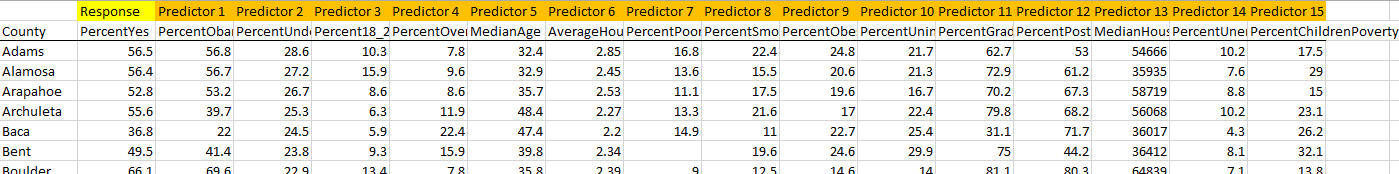 > pairs(CO[,2:17])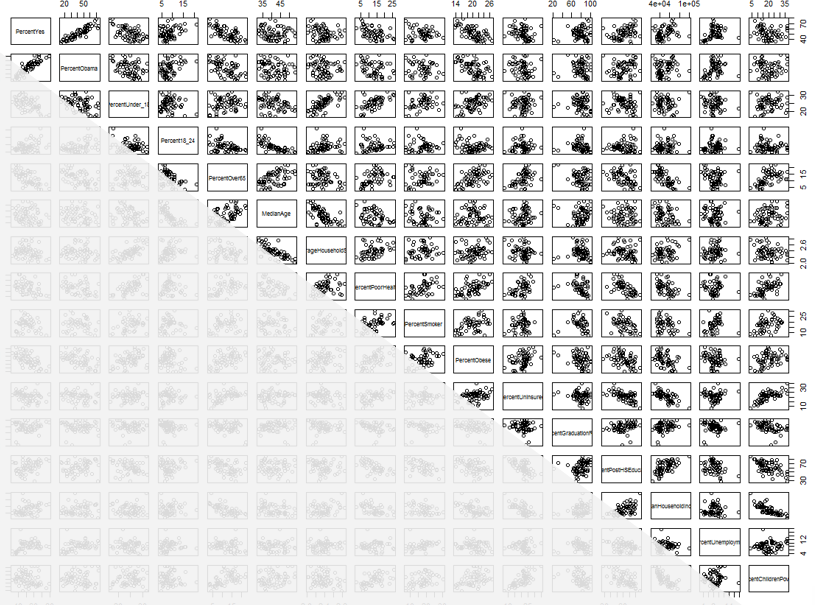 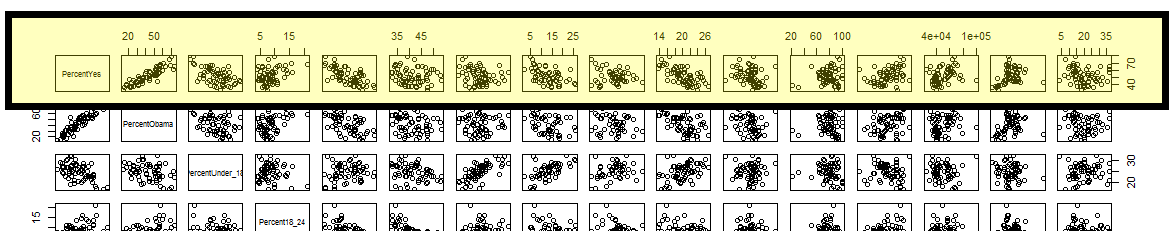 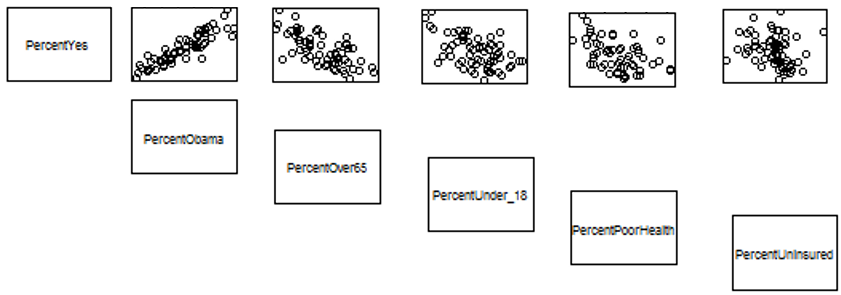 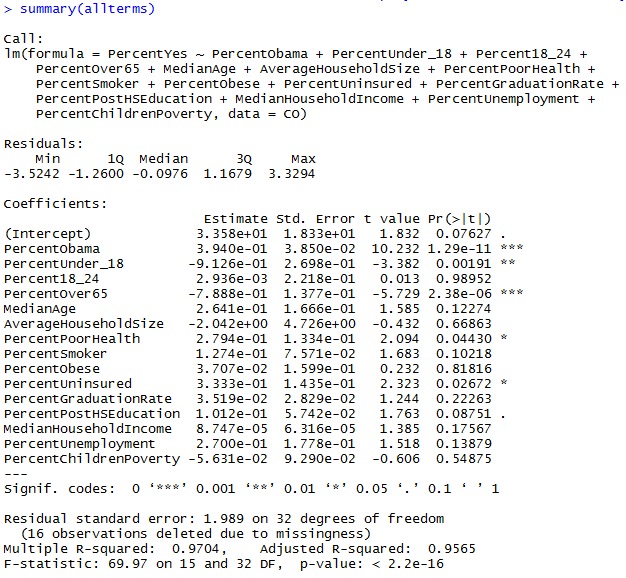 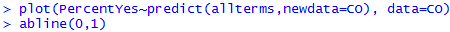 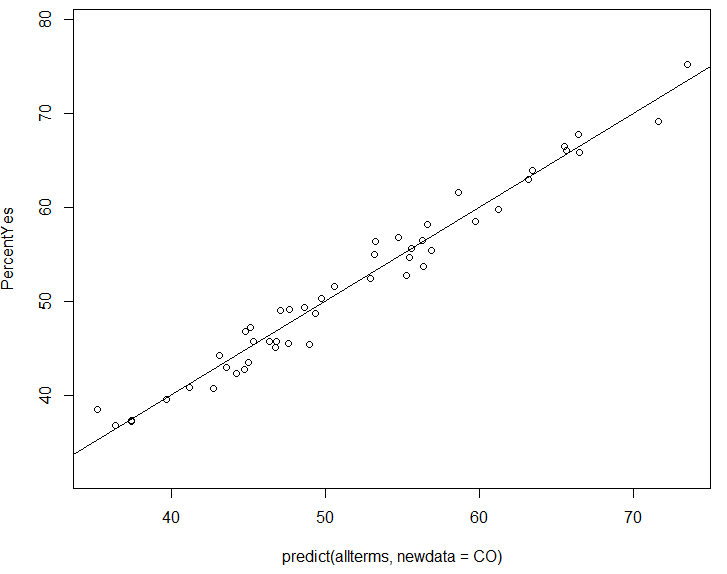 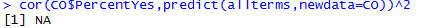 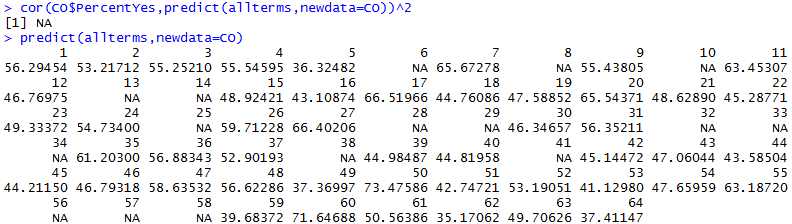 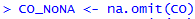 allterms <- lm(PercentYes ~ PercentObama + PercentUnder_18 + Percent18_24 + PercentOver65 + MedianAge + AverageHouseholdSize + PercentPoorHealth + PercentSmoker + PercentObese + PercentUninsured + PercentGraduationRate + PercentPostHSEducation + MedianHouseholdIncome + PercentUnemployment + PercentChildrenPoverty, data=CO_NoNA)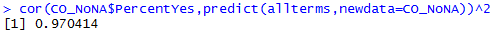 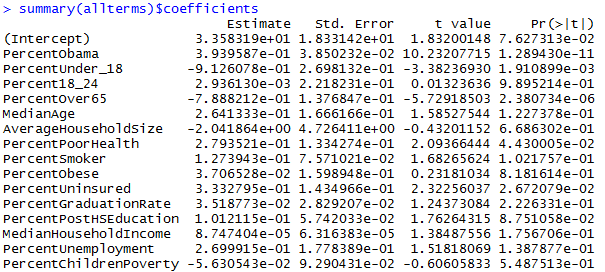 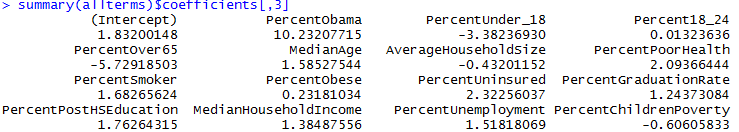 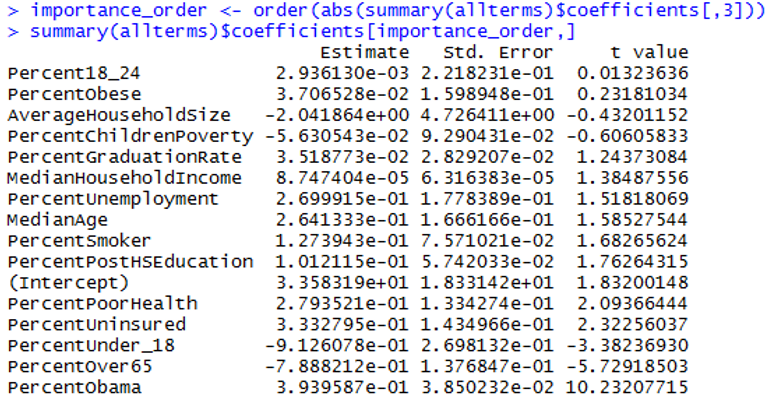 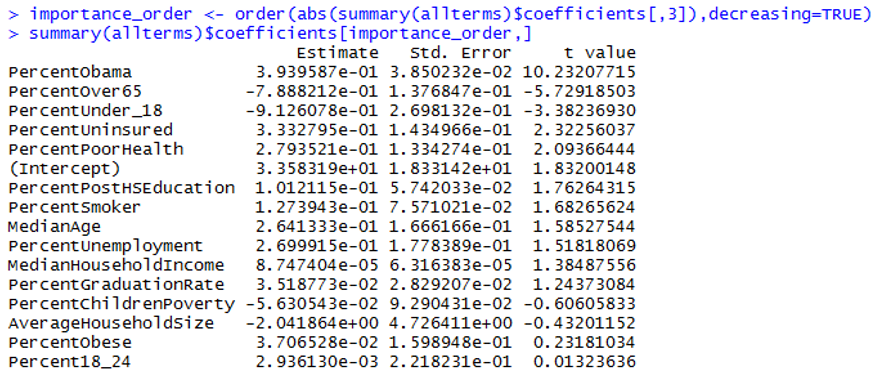 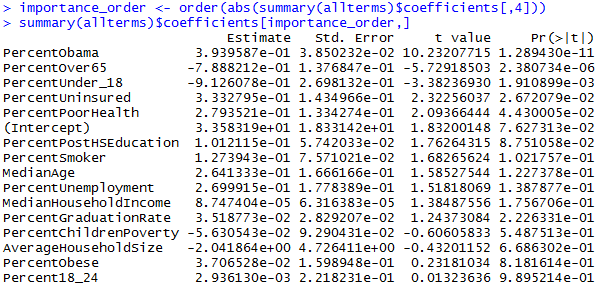 > avg_error_original <- mean(abs(CO_NoNA$PercentYes - predict(allterms,newdata=CO_NoNA)))
> avg_error_original[1] 1.339041> CO_NoNA_Temp <- CO_NoNA> CO_NoNA_Temp[,3] <- sample(CO_NoNA_Temp[,3])> avg_error_temp <- mean(abs(CO_NoNA_Temp$PercentYes - predict(allterms,newdata=CO_NoNA_Temp)))> avg_error_temp[1] 6.664014avg_error_temp = data.frame(i=rep(0,15),error=rep(0,15))#Looping through all predictorsfor(i in 1:15){  CO_NoNA_Temp <- CO_NoNA  #View(CO_NoNA_Temp)  avg_error_temp[i,1] <- i  CO_NoNA_Temp[,(2+i)] <- sample(CO_NoNA_Temp[,(2+i)])  avg_error_temp[i,2] <- mean(abs(CO_NoNA_Temp$PercentYes - predict(allterms,newdata=CO_NoNA_Temp)))}> error_order<-order(avg_error_temp[,2],decreasing=TRUE)> avg_error_temp[error_order,]    i    error1   1 7.3467294   4 4.6191742   2 3.6105677   7 2.37323310 10 2.13631512 12 1.9826335   5 1.96019713 13 1.8190938   8 1.53217414 14 1.50011611 11 1.43803315 15 1.3949889   9 1.3724536   6 1.3543393   3 1.340008